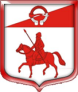 Администрация муниципального образованияСтаропольское сельское поселениеСланцевского муниципального района Ленинградской областиР А С П О Р Я Ж Е Н И Е22.11.2018         						                                        № 36-рВ целях исполнения поручения Президента Российской Федерации                  от 26 апреля 2013 года № Пр-936 о ежегодном проведении, в День Конституции Российской Федерации, общероссийского дня приема граждан:1. Утвердить порядок проведения предварительной записи на личный прием главы администрации Старопольского сельского поселения Сланцевского муниципального района Ленинградской области при проведении общероссийского дня приема граждан 12 декабря 2018 года согласно приложению.2. Ответственным лицом за проведение предварительной записи назначить Соболеву Галину Владиленовну, старшего инспектора администрации  Старопольского сельского поселения.3. Предварительную запись осуществить в период с 28 ноября 2018 года  по 11 декабря 2018 года.4. Контроль за исполнением распоряжения оставляю за собой.Глава администрацииСтаропольского сельского поселения:                                   В.О.Овлаховский.                                                                УТВЕРЖДЕНраспоряжением  администрацииСтаропольского сельского поселенияот 22.11.2018 № 36-р(приложение)ПОРЯДОКпроведения предварительной записи на личный прием главы администрации муниципального образования Старопольское сельское поселение Сланцевского муниципального района Ленинградской области при проведении общероссийского дня приема граждан 1. Предварительная запись на прием осуществляется в помещении администрации Старопольского сельского поселения Сланцевского муниципального района по адресу: Ленинградская область, Сланцевский район, д.Старополье дом 8, кабинет № 5, в рабочие дни с 09-00 до 12-00, с 13-00 до 16-00.2. Предварительная запись осуществляется на основе личного обращения заявителя с просьбой на личный прием. Получить консультацию по осуществлению предварительной записи можно по телефону (81374)  62-463.3. Предварительная запись (или отказ заявителя от личного приема по предварительной записи) осуществляется по предъявлению паспорта.4. Предварительная запись производится на имеющееся свободное время. Минимальный интервал предварительной записи составляет 30 минут (время приема может быть смещено в случае увеличения времени приема по предыдущей записи, или в случае приема заявителей, которые обратились на прием непосредственно в день приема). 5. Заявитель может записаться на прием при проведении общероссийского дня приема граждан не более одного раза.6. Право использования забронированного времени приема не может быть передано другому лицу.7. При предварительной записи на личный приём, специалист администрации, осуществляющий предварительную запись, вносит в бланк определенной формы (приложение к порядку) фамилию, имя, отчество заявителя, его домашний адрес, контактный телефон, содержание обращения. После чего сообщает заявителю номер предварительной записи и время приема.8. В случае если заявитель обращался ранее по данному вопросу, к бланку предварительной записи могут быть подкреплены копии предыдущих обращений, с целью более детальной проработки вопроса для предоставления заявителю обобщенного ответа по существующей проблеме.9. Итоговая форма предварительной записи предоставляется главе администрации Старопольского сельского поселения Сланцевского муниципального района.10. Предварительная запись осуществляется только по вопросам, относящимся к компетенции администрации Старопольского сельского поселения Сланцевского муниципального района.11. В случае, когда в обращении содержится вопрос, решение которого не входит в компетенцию должностных лиц администрации Старопольского сельского поселения Сланцевского муниципального района, заявителю дается разъяснение, куда и в каком порядке ему следует обратиться при проведении общероссийского дня приема граждан.12. В случае неявки заявителя на прием к установленному времени записи, прием будет производится в имеющиеся свободные периоды времени или в порядке «живой» очереди.13. В случае отказа заявителя от личного приема по предварительной записи, заявителю необходимо заблаговременно известить об этом посредством личного обращения к специалисту, осуществляющему предварительную запись.Об утверждении порядка проведения предварительной записи на личный прием главы администрации муниципального образования Старопольское сельское поселение Сланцевского муниципального района Ленинградской области при проведении общероссийского дня приема граждан. 